О создании рабочей комиссии по инвентаризации свободных земель и земельных участков на территории Мариинско-Посадского района Чувашской РеспубликиВ целях реализации послания Главы Чувашской Республики М.В. Игнатьева Государственному Совету Чувашской Республики на 2014 год администрация Мариинско-Посадского района п о с т а н о в л я е т :1. Создать рабочую комиссию по инвентаризации свободных земель и земельных участков на территории Мариинско-Посадского района Чувашской Республики;2. Утвердить рабочую комиссию по инвентаризации свободных земель и земельных участков на территории Мариинско-Посадского района Чувашской Республики в следующем составе: Назаров С.М. – и.о. заместителя главы – начальник отдела экономики и имущественных отношений администрации Мариинско-Посадского района, председатель комиссии;Васильев В.В. – начальник отдела сельского хозяйства администрации Мариинско-Посадского района, заместитель председателя комиссии, ответственный за сохранность и эффективное использование сведений ГКН публичного характера;Федорова Е.В. – ведущий специалист-эксперт отдела экономики и имущественных отношений Мариинско-Посадского района, секретарь комиссии, ответственная за ведение журнала учета обращений и за организацию приема телефонных обращений;Члены комиссии:Гусаров О.Л. – главный специалист-эксперт (главный агроном) отдела сельского хозяйства администрации Мариинско-Посадского района;Истомина Л.А.-  главный специалист-эксперт Мариинско-Посадского отдела Управления Федеральной службы государственной регистрации кадастра и картографии по Чувашской Республике (по согласованию);Пьяночкина Л.В.- глава Мариинско-Посадского  городского поселения (по согласованию);Семенов О.В. – глава  Аксаринского сельского поселения (по согласованию);Кириллов В.В. – глава  Бичуринского сельского поселения (по согласованию);Степанов Л.Д. – глава Большешигаевского сельского поселения (по согласованию);Алаев Н.М. – глава Карабашского сельского поселения (по согласованию); Васильев Ю.В. – глава Кугеевского сельского поселения (по согласованию);Мясников А.А. – глава Октябрьского сельского поселения (по согласованию);Григорьев С.Г. – глава Первочурашевского сельского поселения (по согласованию);Архипов А.М. – глава Приволжского сельского поселения (по согласованию);Емельянова С.Ю. – глава Сутчевского сельского поселения (по согласованию);Григорьева М.В. – и.о. главы Шоршелского сельского поселения (по согласованию);Николаева М.Ф. – глава Эльбарусовского сельского поселения (по согласованию).3. Утвердить положение о рабочей комиссии по инвентаризации свободных земель и земельных участков на территории Мариинско-Посадского района Чувашской Республики, приложение №14. Утвердить план мероприятий рабочей комиссии по инвентаризации свободных земель и земельных участков на территории Мариинско-Посадского района Чувашской Республики, приложение №2.5. Контроль над выполнением настоящего постановления возложить на отдел экономики и имущественных отношений администрации Мариинско-Посадского района Чувашской Республики.6. Настоящее постановление подлежит опубликованию (обнародованию) в муниципальной газете Мариинско-Посадского района «Посадский Вестник» и размещению на официальном сайте администрации Мариинско-Посадского района. Глава администрации Мариинско-Посадского района	                                                                В.И. ГригорьевПриложение №1УТВЕРЖДЕНО постановлением администрации Мариинско-Посадского района Чувашской Республикиот «19» марта . № ПОЛОЖЕНИЕо рабочей комиссии по инвентаризации свободных земель и земельных участков на территории Мариинско-Посадского района Чувашской РеспубликиРабочая комиссия по инвентаризации свободных земель и земельных участков (далее - Комиссия) образованна в целях организационного проведения инвентаризации свободных земель и земельных участков на территории Мариинско-Посадского района Чувашской Республики.Комиссия в своей деятельности руководствуется Конституцией Российской Федерации, федеральными законами и иными нормативными правовыми актами Российской Федерации, Конституцией Чувашской Республики, законами Чувашской Республики, а также настоящим Положением.Комиссия осуществляет свою деятельность во взаимодействии с исполнительными органами государственной власти Чувашской Республики, территориальными органами федеральных органов исполнительной власти и органами местного самоуправления.Решения Комиссии, принятые в пределах ее компетенции, являются обязательными для исполнения.Состав Комиссии утверждается постановлением администрации Мариинско-Посадского района.Председателем Комиссии является  и.о. заместителя главы – начальник отдела экономики и имущественных отношений администрации Мариинско-Посадского района, заместителем – начальник отдела сельского хозяйства администрации Мариинско-Посадского района, секретарем – ведущий специалист-эксперт отдела экономики и имущественных отношений.Полномочиями рабочей комиссии по инвентаризации свободных земель и земельных участков являются:организация и проведение работ по инвентаризации неиспользуемых земель и земельных участков на территории Мариинско-Посадского района;рассмотрение материалов инвентаризации свободных земель и земельных участков;подготовка предложений органам местного самоуправления о дальнейшем использовании свободных земель и земельных участков, в том числе неиспользуемых и «бесхозяйных» земельных участков.Комиссия имеет право:- обращаться запросами в установленном порядке в органы исполнительной власти и другие организации для получения необходимой информации и материалов по вопросам, относящемся к компетенции Комиссии;- заслушивать на заседаниях Комиссии представителей рабочих групп, рассматривать представленные ими материалы осмотра земель и земельных участков, а также информацию, поступившую от граждан (юридических лиц) с учетом сведений из Управления Росреестра по Чувашской Республике, филиала ФГБУ «Федеральная кадастровая палата Росреестра» по Чувашской Республике-Чувашии. - определять качество работы, проведенной рабочей группой, формировать материалы инвентаризации земель и земельных участков, готовить предложения по дальнейшему использованию проинвентаризированных земель и земельных участков. Решение по результатам заседания комиссии оформляется соответствующим протоколом, который подписывается председателем и членами рабочей комиссии.8. Рабочая комиссия на основании материалов инвентаризации свободных земель и земельных участков подготавливает предложения администрации района по:- включению выявленных пустующих земель и земельных участков, неиспользуемых земельных участков в соответствующий реестр и формированию земельных участков, возможных для использования под размещение инвестиционных проектов или в целях жилищного строительства для их дальнейшего включения в Единый информационный ресурс и вовлечения в хозяйственный оборот;- по осуществлению в отношении лиц, не использующих по целевому назначению земельные участки, действий муниципального и государственного земельного контроля, применения повышенной ставки земельного налога, а также действий по изъятию земельного участка, в том числе в судебном порядке (в случае не устранения выявленных нарушений земельного законодательства).9. При необходимости рабочей комиссией может быть произведена проверка качества проведенной работы рабочей группы с выездом на месторасположение земельного участка. 10. Члены Комиссии и лица, участвующие в ее заседаниях, обязаны хранить государственную и иную охраняемую законом тайну, а также не разглашать ставшую им известной в связи с работой Комиссии информацию, отнесенную к категории информации для служебного пользования.11. Организация деятельности Комиссии.Работа Комиссии осуществляется путем личного участия ее членов в рассмотрении вопросов, вносимых на заседание.12. Организационно–техническое обеспечение деятельностью Комиссии осуществляется отделом экономики, земельных и имущественных отношений администрации Мариинско-Посадского района.13. Ликвидация Комиссии производится постановлением администрации Мариинско-Посадского района.Приложение №2УТВЕРЖДЕН постановлением администрации Мариинско-Посадского района Чувашской Республикиот «19» марта 2014 г. №    План мероприятий рабочей комиссии по инвентаризации свободных земель и земельных участков на территории Мариинско-Посадского района Чувашской РеспубликиЧёваш  РеспубликинС.нт.рвёрри район.н администраций. Й Ы Ш Ё Н У    №    С.нт.рвёрри  хули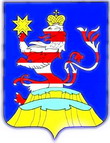 Чувашская  РеспубликаАдминистрацияМариинско-Посадского районаП О С Т А Н О В Л Е Н И Е19.03.2014  № 161г. Мариинский  Посад№№п/пНаименование мероприятийСрок выполнения1Обеспечение ведения реестра выявленных пустующих неиспользованных земельных участков.постоянно2Включение выявленных пустующих неиспользованных земельных участков в Единый информационный ресурс о свободных от застройки земельных участках.постоянно3Рассмотрение материалов, представленных рабочими группами.по мерепоступления4Рассмотрение информаций, поступивших от граждан (юридических лиц).по мерепоступления5Обеспечение приёмки информации от граждан о поступающих, неиспользуемых, свободных землях и земельных участках путем создания баннера «Народная инвентаризация».постоянно6Свод информации о количестве выявленных пустующих, неиспользуемых, свободных земель и земельных участков и его представление в Минимущество Чувашской Республики.с 01.06.2014 года еженедельно7Свод информации о результатах мероприятий по вовлечению в оборот свободных земельных участков и его предоставление в Минимущество Чувашской Республики.с 01.08.2014 года еженедельно